Kostnadsredovisning Länsföreningar inom JAG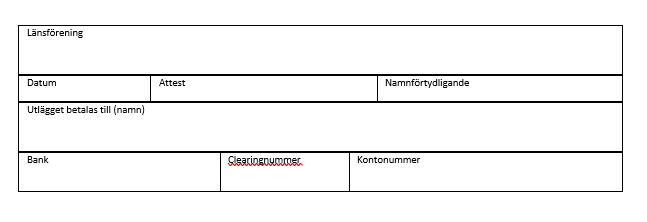 Beskrivning av kostnad (ex. medlemsträff)BeloppTotalt kronor: